Администрация города Дубны Московской области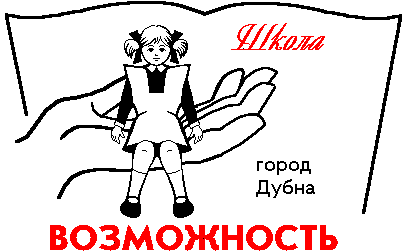 Управление народного образованияМуниципальное бюджетное общеобразовательное учреждение«Общеобразовательная школа «Возможность»  для детейс ограниченными возможностями здоровьяг  Дубны Московской области»(школа «Возможность»)ул. Попова, д. 9, г. Дубна, Московская область, 141980, тел: (496)216-60-60*5120; (496)216-60-60*5121,E-mail: vozm@uni-dubna.ru ОКПО:  13376416, ОГРН:  2085010007223, ИНН:  5010029086, КПП:  501001001Программа психологического сопровождения по профориентации старшеклассников по результатам диагностики9 класс ФИ ОученикаПрограмма обученияОсновная проблема (результаты диагностики)Психологические средства развития и коррекцииПрограмма профориентации (направление, цели, задачи)РезультатКухарев АнтонВладимирович1 видИнв.Нарушение слуховосприятия и всех компонентов и видов речиПо результатам профориентационной диагностики: профессии в сфере:человек-техника.Расширение словарного запаса, определение понятий по теме: «Профориентация»Представление списка доступных профессий, знакомство с учебными учреждениями, определение показаний и противопоказаний к определенным профессиямПрофессии в сфере:человек-техника.Никитина ВероникаАндреевна8 видинвНарушение интеллектуальных процесс и эмоционально-личностной сферы, волевой дефект. Расширение словарного запаса, определение понятий по теме: «Профориентация»Представление списка доступных профессий, знакомство с учебными учреждениями, определение показаний и противопоказаний к определенным профессиям, определение понятий могу, хочу, умею, надо.п.Запрудня (швейное дело), штукатур-маляр, отделочникКрасников ЯрославДмитриевич8 видИнтеллектуально-волевой дефектШьет простые изделия под руководством учителя, самостоятельно выполняет отдельные операцииПредставление списка доступных профессий, знакомство с учебными учреждениями, определение показаний и противопоказаний к определенным профессиям, определение понятий могу, хочу, умею, надо.п.Запрудня (штукатур-маляр), п.Савелово (обувщик)Волков ИванАлександрович8 видВолевой и интеллектуальный дефектПредставления о мелких строительно-ремонтных работахПредставление списка доступных профессий, знакомство с учебными учреждениями, определение показаний и противопоказаний к определенным профессиям, определение понятий могу, хочу, умею, надо.П.Запрудняштукатур- малярВолкова КсенияАлександровна8 видВыполняет простые инструкции по труду «швейное дело», склонности и интересы связаны с творческими видами работ: танцы, пение, театральная деятельностьШьет простые изделия под руководством учителя, самостоятельно выполняет отдельные операцииПредставление списка доступных профессий, знакомство с учебными учреждениями, определение показаний и противопоказаний к определенным профессиям, определение понятий могу, хочу, умею, надо.Человек-техника.П.Запрудня, г.Кимры портниха, обувщикРоманова ЕкатеринаРомановна8 видВолевой и интеллектуальный дефектШьет простые изделия под руководством учителя, самостоятельно выполняет отдельные операцииПредставление списка доступных профессий, знакомство с учебными учреждениями, определение показаний и противопоказаний к определенным профессиям, определение понятий могу, хочу, умею, надо.п.Запрудня, портниха п. Савёлово, обувщикСоловьева Анна ПавловнаСпецклассинвГрубые нарушения интеллектуальной сферыВозможность выполнять простейшие социально-бытовые действияПрофориентация не показанаЗубачев ДенисДмитриевичСпецклассинвГрубые нарушения интеллектуальной сферыВозможность выполнять простейшие социально-бытовые действияПрофориентация не показанаПанни Николай Дмитриевич8 вид 2варинвЭмоциональные и интеллектуальные нарушенияСоциально-бытовая ориентировкаПрофориентационая работа направлена на понимание простых профессий в контексте социально-бытовой ориентировкиАфанасьева Дана Сергеевна8 вид 2варинвЭмоциональные и интеллектуальные нарушенияСоциально-бытовая ориентировкаПрофориентационая работа направлена на понимание простых профессий в контексте социально-бытовой ориентировки